Dolsen Elementary PTO General Meeting Agenda 4/10/24Location: Zoom
https://us06web.zoom.us/j/83120550294?pwd=1pJpwzx57JXY95z40x1ySYkdhElBaN.1Meeting ID: 831 2055 0294Passcode: 190848Time: 7pm1.Principal’s ReportUpdatesA lot of fun for the springtime, a lot of clubs going on at the school.Please spread the word about enrollment for kindergartners.  This way the school can prepare for staffing.Parking strategyParty on the playground is a big event.  The district approached us to see if we would like to possibly try out a shuttle from the parking lot that is right across the street from our school to see if we would park from there.  We would staff a bus and do a shuttle.We are trying to be considerate of our neighbors.  We are trying to see if there is interest from parents.  The bus will only be able to transport school-aged children because the bus is not able to transport children that need a car seat.We are going to notify the neighbors of the events that will be taking place on the playground so they are more aware2.   President’s Reporta. Dolsen Dudes Dance58 kids sign up, we had 45 showed up.  The photo link is ready and will be sent out.Spring Flower SaleWe had 15% participation.  We raised about $2500.d.  Party on the PlaygroundWe will have the picnic tables in time for party on the playground.  They have been delivered.  The picnic tables are moveable, but they are meant to keep outside year-round.  They are large round tables.If there are any volunteers for the dunk tank for party on the playground, please let us knowThe dunk tank will get delivered the day before so it will be filled.  We will reach out to the company to see what they have done to secure the dunk tank.We will be able to use the gym for the raffle baskets.  The raffle basket sign up will go out soon.Board Nominations/AdvertisingTeacher Appreciation WeekLunch on Wednesday during teacher appreciation week.  Breakfast will be on Tuesday during teacher appreciation week.We are going to hold off on all of the healthy snacks.  We will still be doing chips and granola bars and less fruit.  Unless you all have other ideas.The theme will be how sweet it is to be taught by you.  We are going to do some fun things.  Friday will be the grand finale.FundHubNext month is our last general meeting month.  The hope and the wish of PTO is going out of this year and going into next year would be to have an idea for FundHub.3.       Vice President’s Reporta.       Updates4.       Treasurer’s Reporta.       Budget/account balance$31,378.72 currently in the account b. we were able to give the 2nd grade team money for their Howell Nature Center Field Trip5.       Open comments/questions	      a. 	Tulips	would the PTO be able to make the tulips a line item for the PTO.  It should be under $200.  This was approved by the PTO.     b. BOGO bookfair is coming up in May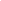 